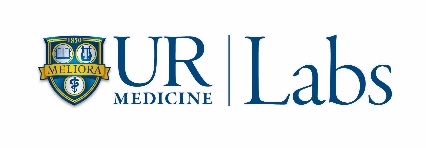 Research Test Price Quote FormComplete the form below and send via email to LabSRSS@urmc.rochester.edu.Please allow 5 business days for completed requests. Need help? Call (585) 758-0525Testing Required:									      CPT Code:    Research Price:List any other testing, be specific: Research prices for federally funded studies are subject to change per the University patient care rate agreement with the US Department of Health and Human Services. Prices may be adjusted annually based on the medical consumer price index or other changes, such as test methodology. Non-federally funded studies are only subject to change annually.Completed By: [initials] [date] [fee schedule]Requester Name:Department:Date of Request:Requester Phone #Requester Email:Intra-Mural Mail Box #:Requester Fax #:Requester Email:Intra-Mural Mail Box #:Protocol #:Version Date:Sponsor:Protocol Full Name:Is the Study Federally Funded?Is the Study Federally Funded?       Yes           No        Yes           No        Yes           No        Yes           No        Yes           No URMC LABS PM Study Setup FeeURMC LABS PM Study Setup FeeURMC LABS PM Study Setup FeeURMC LABS PM Study Setup FeeURMC LABS PM Study Setup FeeURMC LABS PM Study Setup FeeURMC LABS PM Study Setup FeeURMC LABS PM Study Setup FeeBasic Metabolic Profile (Glucose, Sodium, Potassium, Chloride, CO2, BUN, Creatinine, Calcium, Anion Gap, GFR)Basic Metabolic Profile (Glucose, Sodium, Potassium, Chloride, CO2, BUN, Creatinine, Calcium, Anion Gap, GFR)Basic Metabolic Profile (Glucose, Sodium, Potassium, Chloride, CO2, BUN, Creatinine, Calcium, Anion Gap, GFR)Basic Metabolic Profile (Glucose, Sodium, Potassium, Chloride, CO2, BUN, Creatinine, Calcium, Anion Gap, GFR)Basic Metabolic Profile (Glucose, Sodium, Potassium, Chloride, CO2, BUN, Creatinine, Calcium, Anion Gap, GFR)Basic Metabolic Profile (Glucose, Sodium, Potassium, Chloride, CO2, BUN, Creatinine, Calcium, Anion Gap, GFR)Basic Metabolic Profile (Glucose, Sodium, Potassium, Chloride, CO2, BUN, Creatinine, Calcium, Anion Gap, GFR)Basic Metabolic Profile (Glucose, Sodium, Potassium, Chloride, CO2, BUN, Creatinine, Calcium, Anion Gap, GFR)CBC & PlateletCBC & PlateletCBC & PlateletCBC & PlateletCBC & PlateletCBC & PlateletCBC & PlateletCBC & PlateletCBC, Platelet & DifferentialCBC, Platelet & DifferentialCBC, Platelet & DifferentialCBC, Platelet & DifferentialCBC, Platelet & DifferentialCBC, Platelet & DifferentialCBC, Platelet & DifferentialCBC, Platelet & DifferentialComprehensive Metabolic Profile (Glucose, Sodium, Potassium, Chloride, CO2, BUN, Creatinine, Calcium, Anion Gap, GFR, Total Protein, Albumin, Globulin, Total Bilirubin, AST, ALT, Alk Phos)Comprehensive Metabolic Profile (Glucose, Sodium, Potassium, Chloride, CO2, BUN, Creatinine, Calcium, Anion Gap, GFR, Total Protein, Albumin, Globulin, Total Bilirubin, AST, ALT, Alk Phos)Comprehensive Metabolic Profile (Glucose, Sodium, Potassium, Chloride, CO2, BUN, Creatinine, Calcium, Anion Gap, GFR, Total Protein, Albumin, Globulin, Total Bilirubin, AST, ALT, Alk Phos)Comprehensive Metabolic Profile (Glucose, Sodium, Potassium, Chloride, CO2, BUN, Creatinine, Calcium, Anion Gap, GFR, Total Protein, Albumin, Globulin, Total Bilirubin, AST, ALT, Alk Phos)Comprehensive Metabolic Profile (Glucose, Sodium, Potassium, Chloride, CO2, BUN, Creatinine, Calcium, Anion Gap, GFR, Total Protein, Albumin, Globulin, Total Bilirubin, AST, ALT, Alk Phos)Comprehensive Metabolic Profile (Glucose, Sodium, Potassium, Chloride, CO2, BUN, Creatinine, Calcium, Anion Gap, GFR, Total Protein, Albumin, Globulin, Total Bilirubin, AST, ALT, Alk Phos)Comprehensive Metabolic Profile (Glucose, Sodium, Potassium, Chloride, CO2, BUN, Creatinine, Calcium, Anion Gap, GFR, Total Protein, Albumin, Globulin, Total Bilirubin, AST, ALT, Alk Phos)Comprehensive Metabolic Profile (Glucose, Sodium, Potassium, Chloride, CO2, BUN, Creatinine, Calcium, Anion Gap, GFR, Total Protein, Albumin, Globulin, Total Bilirubin, AST, ALT, Alk Phos)Glucose	Glucose	Glucose	Glucose	Glucose	Glucose	Glucose	Glucose	Venipuncture			Venipuncture			Venipuncture			Venipuncture			Venipuncture			Venipuncture			Venipuncture			Venipuncture			Lipid Profile  (Cholesterol, Triglycerides, HDL, LDL Calc., Cholesterol/HDL ratio)Lipid Profile  (Cholesterol, Triglycerides, HDL, LDL Calc., Cholesterol/HDL ratio)Lipid Profile  (Cholesterol, Triglycerides, HDL, LDL Calc., Cholesterol/HDL ratio)Lipid Profile  (Cholesterol, Triglycerides, HDL, LDL Calc., Cholesterol/HDL ratio)Lipid Profile  (Cholesterol, Triglycerides, HDL, LDL Calc., Cholesterol/HDL ratio)Lipid Profile  (Cholesterol, Triglycerides, HDL, LDL Calc., Cholesterol/HDL ratio)Lipid Profile  (Cholesterol, Triglycerides, HDL, LDL Calc., Cholesterol/HDL ratio)Lipid Profile  (Cholesterol, Triglycerides, HDL, LDL Calc., Cholesterol/HDL ratio)AmylaseAmylaseAmylaseAmylaseAmylaseAmylaseAmylaseAmylaseLipaseLipaseLipaseLipaseLipaseLipaseLipaseLipaseLDH LDH LDH LDH LDH LDH LDH LDH Liver Function Panel(Total Protein, Albumin, Globulin, Total Bilirubin, Direct Bilirubin, Indirect Bilirubin, AST, ALT, Alk Phos)Liver Function Panel(Total Protein, Albumin, Globulin, Total Bilirubin, Direct Bilirubin, Indirect Bilirubin, AST, ALT, Alk Phos)Liver Function Panel(Total Protein, Albumin, Globulin, Total Bilirubin, Direct Bilirubin, Indirect Bilirubin, AST, ALT, Alk Phos)Liver Function Panel(Total Protein, Albumin, Globulin, Total Bilirubin, Direct Bilirubin, Indirect Bilirubin, AST, ALT, Alk Phos)Liver Function Panel(Total Protein, Albumin, Globulin, Total Bilirubin, Direct Bilirubin, Indirect Bilirubin, AST, ALT, Alk Phos)Liver Function Panel(Total Protein, Albumin, Globulin, Total Bilirubin, Direct Bilirubin, Indirect Bilirubin, AST, ALT, Alk Phos)Liver Function Panel(Total Protein, Albumin, Globulin, Total Bilirubin, Direct Bilirubin, Indirect Bilirubin, AST, ALT, Alk Phos)Liver Function Panel(Total Protein, Albumin, Globulin, Total Bilirubin, Direct Bilirubin, Indirect Bilirubin, AST, ALT, Alk Phos)Protime/INRProtime/INRProtime/INRProtime/INRProtime/INRProtime/INRProtime/INRProtime/INRPTTPTTPTTPTTPTTPTTPTTPTTSerum PregnancySerum PregnancySerum PregnancySerum PregnancySerum PregnancySerum PregnancySerum PregnancySerum PregnancyTriglyceridesTriglyceridesTriglyceridesTriglyceridesTriglyceridesTriglyceridesTriglyceridesTriglyceridesUrine Pregnancy    (Point of Care)?YesNoBothUrinalysis with Reflex to MicroscopicUrinalysis with Reflex to MicroscopicUrinalysis with Reflex to MicroscopicUrinalysis with Reflex to MicroscopicUrinalysis with Reflex to MicroscopicUrinalysis with Reflex to MicroscopicUrinalysis with Reflex to MicroscopicUrinalysis with Reflex to MicroscopicUrinalysis with MicroscopicUrinalysis with MicroscopicUrinalysis with MicroscopicUrinalysis with MicroscopicUrinalysis with MicroscopicUrinalysis with MicroscopicUrinalysis with MicroscopicUrinalysis with Microscopic